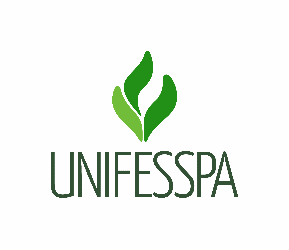 Serviço Público FederalUniversidade Federal do Sul e Sudeste do ParáPró-Reitoria de Ensino de GraduaçãoDiretoria de Planejamento e Projetos EducacionaisANEXO II -  Termo de compromisso de monitoria (remunerada e voluntária)Marcar este item em caso de seleção e ingresso de discente bolsista sem o perfil PNAES: (   )  A Comissão de Seleção deliberou pelo encaminhamento da documentação do(a) discente, informado neste Termo de Compromisso para ingresso como bolsista que o(a) discente não tem o perfil “prioritário” para atendimento do PNAES (Decreto 7.234/2010, Art. 5º), pois (como não havia outro discente inscrito e/ou aprovado com o perfil) considerou que se a contratação deste(a) não ocorresse não haveria, neste caso, o atendimento dos objetivos do Pnaes (art. 2º do Decreto).” O(a) aluno(a) selecionado(a) para Monitor(a), declara pelo presente e na melhor forma de direito, servir à Universidade Federal do Sul e Sudeste do Pará com observância das seguintes cláusulas: Cláusula 1ª – O Programa de Monitoria terá vigência de acordo com período estabelecido no edital relativo a esta edição do Programa; Cláusula 2ª – O Programa de Monitoria concederá uma bolsa no valor de R$ 400,00 (quatrocentos reais) ao monitor; Cláusula 3ª – O pagamento de auxílio financeiro ao monitor não gera vínculo empregatício dele(a) com a UNIFESSPA; Cláusula 4ª – O monitor voluntário não terá nenhuma compensação financeira ou bolsa pelo exercício da monitoria; Cláusula 5ª – O discente selecionado se compromete a dispor de 12 horas semanais para as atividades do Programa; auxiliar o professor na orientação dos discentes; identificar as dificuldades enfrentadas pelos discentes da disciplina; discutir com o professor as metodologias e conteúdos e ações a serem priorizados; elaborar o relatório das atividades de monitoria relativo à disciplina que efetivamente atendeu como monitor e entregá-lo ao professor orientador, em até 05 (cinco) dias úteis após o término da disciplina para a qual assessorou como monitor. Ademais, o discente se compromete a atuar em concordância com o disposto no Edital relativo a esta edição do Programa.Cláusula 6ª - O professor se compromete a orientar o monitor na organização das atividades planejadas, com enfoque na identificação das dificuldades dos alunos na disciplina e na formulação de planejamento metodológico de ação com o monitor; controlar a frequência mensal do bolsista e voluntário; acompanhar e orientar o discente monitor quanto à apresentação dos resultados da monitoria em evento a ser promovido pela Proeg e tutelar a elaboração do relatório de atividades, enviando-o à Dproj, pelo Sisprol, nas datas estabelecidas no Edital relativo a esta edição do Programa. Ademais, o docente orientador se compromete a atuar em concordância com o disposto no Edital.  O presente TERMO DE COMPROMISSO tem vigência de outubro a dezembro/2021. 	  	/PA,  	/  	/  	 	Assinatura do(a) monitor(a) 	        Assinatura do Professor(a) Orientador(a)PROGRAMA: PROGRAMA: (     )  MONITORIA GERAL – Edital 18/2021-Proeg(     )  MONITORIA GERAL – Edital 18/2021-Proeg(     )  MONITORIA GERAL – Edital 18/2021-Proeg(     )  MONITORIA GERAL – Edital 18/2021-Proeg(     )  MONITORIA GERAL – Edital 18/2021-Proeg(       ) MONITORIA LABORATÓRIO Edital 19/2021-Proeg(       ) MONITORIA LABORATÓRIO Edital 19/2021-Proeg(       ) MONITORIA LABORATÓRIO Edital 19/2021-ProegO(A) MONITOR(A)                O(A) MONITOR(A)                (      ) REMUNERADO (      ) REMUNERADO (      ) REMUNERADO (      ) REMUNERADO (      ) REMUNERADO (      ) VOLUNTÁRIO (      ) VOLUNTÁRIO (      ) VOLUNTÁRIO Nome do monitor:  Nome do monitor:  Nome do monitor:  Nome do monitor:  Nome do monitor:  Nome do monitor:  Nome do monitor:  Curso:  Curso:  Curso:  Campus: Campus: Campus: Campus: Matrícula:  Matrícula:  Data de Nascimento:             Data de Nascimento:             Data de Nascimento:             Sexo:  Sexo:  Sexo:  Sexo:  Estado Civil:  Estado Civil:  RG:                                                               RG:                                                               RG:                                                               CPF:      CPF:      CPF:      CPF:      Endereço:                       Endereço:                       Endereço:                       Endereço:                       Endereço:                       Endereço:                       Endereço:                       Bairro/Setor: 	 Cidade: Bairro/Setor: 	 Cidade: Bairro/Setor: 	 Cidade: Bairro/Setor: 	 Cidade: Bairro/Setor: 	 Cidade: Bairro/Setor: 	 Cidade: Bairro/Setor: 	 Cidade:  CEP:  CEP:  CEP:  CEP: Telefone:                  Telefone:                  Telefone:                  Telefone:                  E-mail: E-mail: E-mail: DADOS BANCÁRIOS (somente para monitores remunerados) DADOS BANCÁRIOS (somente para monitores remunerados) DADOS BANCÁRIOS (somente para monitores remunerados) DADOS BANCÁRIOS (somente para monitores remunerados) DADOS BANCÁRIOS (somente para monitores remunerados) DADOS BANCÁRIOS (somente para monitores remunerados) DADOS BANCÁRIOS (somente para monitores remunerados) Banco: Agência: Agência: Agência: Agência: Agência: Conta: Operação: DADOS DA MONITORIA    DADOS DA MONITORIA    DADOS DA MONITORIA    DADOS DA MONITORIA    DADOS DA MONITORIA    DADOS DA MONITORIA    DADOS DA MONITORIA    Disciplina:                                                                                                          Disciplina:                                                                                                          Disciplina:                                                                                                          Disciplina:                                                                                                          Disciplina:                                                                                                          Disciplina:                                                                                                          Disciplina:                                                                                                          Período: Período: Período: Período: Curso de graduação cuja monitoria será realizada: Curso de graduação cuja monitoria será realizada: Curso de graduação cuja monitoria será realizada: Curso de graduação cuja monitoria será realizada: Curso de graduação cuja monitoria será realizada: Curso de graduação cuja monitoria será realizada: Curso de graduação cuja monitoria será realizada: DADOS DO PROFESSOR ORIENTADOR DADOS DO PROFESSOR ORIENTADOR DADOS DO PROFESSOR ORIENTADOR DADOS DO PROFESSOR ORIENTADOR DADOS DO PROFESSOR ORIENTADOR DADOS DO PROFESSOR ORIENTADOR DADOS DO PROFESSOR ORIENTADOR Nome: Nome: Nome: Nome: Nome: Nome: Nome: Matrícula Siape: Matrícula Siape: Matrícula Siape: Matrícula Siape: Telefone: Telefone: Telefone: Telefone: Telefone: E-mail: E-mail: 